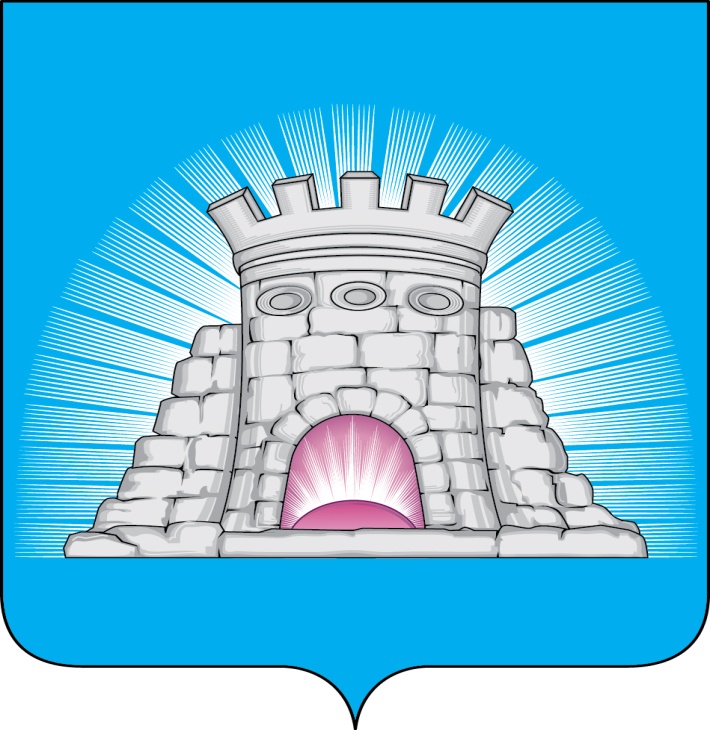 П О С Т А Н О В Л Е Н И Е                                             20.08.2021             №  1317/8                                                                         г.Зарайск                            О внесении изменений в постановление главы                            городского округа Зарайск Московской области                                            от 17.03.2021 года № 369/3      В связи с кадровыми изменениями                                           П О С Т А Н О В Л Я Ю:      1. Внести изменения в постановление главы городского округа Зарайск Московской области от 17.03.2021 года № 369/3 «О создании муниципальной общественной комиссии  по обеспечению контроля за ходом выполнения                   муниципальной программы «Формирование современной комфортной городской среды»  на территории городского округа Зарайск Московской области», изложив приложение №2 к постановлению в новой редакции (прилагается).      2. Сектору по взаимодействию со СМИ администрации городского округа Зарайск Московской области опубликовать настоящее постановление на официальном сайте администрации городского округа Зарайск Московской области.Глава городского округа  В.А. ПетрущенкоВерно: Начальник общего отдела   Л.Б. ИвлеваПослано: в дело, отдел благоустройства и ООС, ОА и Г, юридический отдел, СВ со СМИ, прокуратуре, членам комиссии по списку.                                                                                                                                                                                                                                                                                                                                                                                                                                                                                                                                                                                                                                                                                                                                                                                                                                                                                                                                                                                                                                                                                                                                                                                                                                                                                                                                              О.Н. Грачева66-260-13                                                                                                      Приложение №2                                                                                                          к постановлению главы                                                                                                                                                                                                                                                                                городского округа Зарайск                                                                                                  от 20.08.2021 № 1317/8Состав муниципальной общественной комиссии по обеспечению контроля за ходом выполнения муниципальной программы «Формирование современной комфортной городской среды» на территории городского округа Зарайск Московской областиПредседатель:Заместитель председателя:Члены Комиссии:20.08.2021Шолохов А.В.Заместитель главы администрации городского округа Зарайск Московской области по градостроительной деятельности;Завгородний К.К.Начальник отдела архитектуры и градостроительства администрации городского округа Зарайск Московской области;Надточаева Е.М.Начальник отдела благоустройства и ООС администрации городского округа Зарайск Московской области;Белкина Е.А.Председатель Совета депутатов городского округа Зарайск Московской области;Редкин М.А.Депутат Совета депутатов городского округа Зарайск Московской области, председатель постоянной депутатской комиссии по благоустройству и экологии;Егоров В.В.    Директор МБУ «Благоустройство, ЖКХ и ДХ»;Аверьянов Д.В.Директор МБУ «Центр инвестиций и устойчивого развития г.о.Зарайск»;Хрипунова Д.В.Заместитель директора  МБУ «Центр инвестиций и устойчивого развития г.о.Зарайск»;Жидкова Т.Ю.Председатель Общественной палаты городского округа Зарайск Московской области;Шумилкина М.А.Председатель Молодежного парламента городского округа Зарайск Московской области;Чихирев В.Г.Председатель Ассоциации председателей Советов МКД городского округа Зарайск Московской области;Овчаренко С.А.Заместитель начальника отдела архитектуры и градостроительства администрации городского округа Зарайск Московской области;Чувинов А.Г.Начальник Гололобовского территориального отдела администрации городского округа Зарайск Московской области;Швага С.В.Начальник Каринского территориального отдела администрации городского округа Зарайск Московской области;Шаховских А.Н.Начальник Струпненского территориального отдела администрации городского округа Зарайск Московской области;Буров С.А.Начальник Машоновского территориального отдела администрации городского округа Зарайск Московской области;Шумова Л.Н.     Председатель общества инвалидовКольцов В.С.  Мастер спорта международного класса по тяжелой            атлетике. Ветеран спорта.Секретарь комиссии:Дорофеев К.В.Эксперт отдела архитектуры и градостроительства администрации городского округа Зарайск Московской области